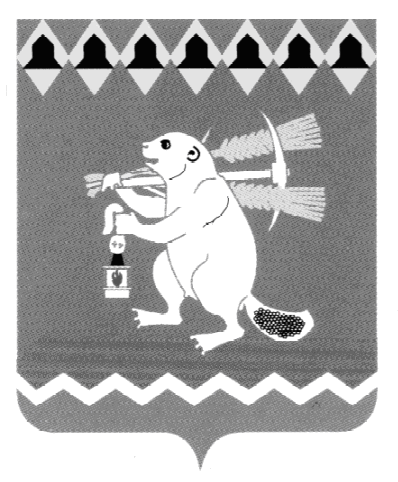 Администрация Артемовского городского округа ПОСТАНОВЛЕНИЕот 11.02.2021                                                                                         № 82-ПАОб утверждении Плана мероприятий («дорожная карта») по повышению инвестиционной привлекательности Артемовского городского округа на 2021 годВ целях повышения инвестиционной привлекательности Артемовского городского округа, руководствуясь Планом мероприятий («дорожная карта») по повышению позиций Свердловской области в Национальном рейтинге состояния инвестиционного климата в субъектах Российской Федерации на 2020–2021 годы, утвержденным Постановлением Правительства Свердловской области от 04.12.2020 № 652-РП, статьями 30, 31 Устава Артемовского городского округа,ПОСТАНОВЛЯЮ:1. Утвердить План мероприятий («дорожная карта») по повышению инвестиционной привлекательности Артемовского городского округа на 2021 год (далее – План) (Приложение).2. Ответственным за реализацию мероприятий Плана:2.1 обеспечить реализацию мероприятий Плана по показателям в установленные сроки;2.2 представлять отчет о ходе выполнения мероприятий Плана:- получателям отчета о ходе выполнения мероприятия, определенным Планом;- в отдел экономики, инвестиций и развития Администрации Артемовского городского округа. При наличии мероприятий, выполнение которых не обеспечено в установленный срок, к отчету необходимо прилагать аналитическую записку о причинах нарушения сроков выполнения таких мероприятий и предложения по обеспечению их выполнения.Срок - ежеквартально до 11 числа месяца, следующего за отчетным периодом.3. Отделу экономики, инвестиций и развития Администрации Артемовского городского округа (Кириллова О.С.) предоставлять первому заместителю главы Администрации Артемовского городского округа итоговый отчет о ходе выполнения всех мероприятий Плана. Срок - ежеквартально до 15 числа месяца, следующего за отчетным периодом.4. Контроль за исполнением постановления возложить на первого заместителя главы Администрации Артемовского городского округа 
Черемных Н.А.Глава Артемовского городского округа                                     К.М. ТрофимовПлан мероприятий («дорожная карта») по повышению инвестиционной привлекательности Артемовского городского округа на 2021 годПриложениеУТВЕРЖДЕНпостановлением Администрации Артемовского городского округаот 11.02.2021 № 82-ПАНо-мер стро-киПоказательМероприятиеПоказатель выполнения мероприя-тияСрокисполнения мероприя-тияОтветственный за реализацию мероприятия/ соисполнительПолучатель отчета о ходе выполнения мероприятияРЕГУЛЯТОРНАЯ СРЕДАРЕГУЛЯТОРНАЯ СРЕДАРЕГУЛЯТОРНАЯ СРЕДАРЕГУЛЯТОРНАЯ СРЕДАРЕГУЛЯТОРНАЯ СРЕДАРЕГУЛЯТОРНАЯ СРЕДАРЕГУЛЯТОРНАЯ СРЕДА1А1.1. Среднее время регистрации юридических лиц Осуществление мониторинга актуальности внесенных данных об адресах в Федеральную информационную адресную системупостоянно, до 01.07.2021Комитет по архитектуре и градостроительству Артемовского городского округа (Булатова Н.В.)Департамент информатизации и связи Свердловской областиА2. Повышение эффективности процедур по выдаче разрешений на строительствоА2. Повышение эффективности процедур по выдаче разрешений на строительствоА2. Повышение эффективности процедур по выдаче разрешений на строительствоА2. Повышение эффективности процедур по выдаче разрешений на строительствоА2. Повышение эффективности процедур по выдаче разрешений на строительствоА2. Повышение эффективности процедур по выдаче разрешений на строительствоА2. Повышение эффективности процедур по выдаче разрешений на строительство2А2.1. Среднее время получения разрешений на строительство Информирование застройщиков о возможности параллельного прохождения процедур при получении градостроительного плана и технических условий и заключения договоров технологического присоединения, новациях в оптимизации процедуры получения разрешения на строительство путем размещения информации на официальном сайте Артемовского городского округа и на официальном сайте Комитета по архитектуре и градостроительству Артемовского городского округа в информационно-телекоммуникационной сети «Интернет» (далее – сеть «Интернет»)среднее время получения разрешений на строительство не более 5 днейпостоянно,до 01.07.2021Комитет по архитектуре и градостроительству Артемовского городского округа (Булатова Н.В.)Министерство строительства и развития инфраструктуры Свердловской области  3А2.2. Среднее количество процедур, необходимых для получения разрешений на строительство Подготовка видеоролика и (или) инфографики об этапах получения разрешения на строительство. Размещение данного ролика и (или) инфографики на официальном сайте Артемовского городского округа и на официальном сайте Комитета по архитектуре и градостроительству Артемовского городского округа в сети «Интернет» подготовка 1 видеоролика и (или) 1 инфогра-фики30.12.2021Комитет по архитектуре и градостроительству Артемовского городского округа (Булатова Н.В.)Министерство строительства и развития инфраструктуры Свердловской области  4А2.3. Удовлетворен-ность деятельностью муниципальных органов, уполномоченных на выдачу разрешений на строительство Информирование представителей деловых объединений о сокращении срока и упрощении процедур по выдаче разрешений на строительство в целях формирования корректного экспертного мнения о реализованных в Свердловской области мерах по улучшению бизнес-климатаежеквар-тально,до 01.07.2021Комитет по архитектуре и градостроительству Артемовского городского округа (Булатова Н.В.)Министерство строительства и развития инфраструктуры Свердловской области  А3. Повышение эффективности процедур по регистрации прав собственностиА3. Повышение эффективности процедур по регистрации прав собственностиА3. Повышение эффективности процедур по регистрации прав собственностиА3. Повышение эффективности процедур по регистрации прав собственностиА3. Повышение эффективности процедур по регистрации прав собственностиА3. Повышение эффективности процедур по регистрации прав собственностиА3. Повышение эффективности процедур по регистрации прав собственности5А3.2. Среднее количество процедур, необходимых для регистрации права собственности юридических лиц и индивидуальных предпринима-телей на недвижимое имущество (кроме права собственности на земельный участок) Осуществление мониторинга средних сроков изменения адреса земельного участка и объекта недвижимости и внесения его в Федеральную информационную адресную системув срок не более 8 дней ежеквар-тально,до 01.07.2021Комитет по архитектуре и градостроительству Артемовского городского округа (Булатова Н.В.)Министерство по управлению государственным имуществом Свердловской областиА5. Повышение эффективности процедур по подключению электроэнергииА5. Повышение эффективности процедур по подключению электроэнергииА5. Повышение эффективности процедур по подключению электроэнергииА5. Повышение эффективности процедур по подключению электроэнергииА5. Повышение эффективности процедур по подключению электроэнергииА5. Повышение эффективности процедур по подключению электроэнергииА5. Повышение эффективности процедур по подключению электроэнергии6А5.1. Среднее время подключения к электросетям Обеспечение органом местного самоуправления предоставления ОАО «МРСК Урала» (по согласованию), АО «Облкоммунэнерго» (по согласованию) исходно-разрешительной документации, сопутствующей технологическому присоединению (разрешений на использование земельных участков, находящихся в муниципальной собственности, проведение земляных работ, получение разрешения на снос зеленых (лесных) насаждений, предварительное согласование плана-трассы прохождения линейных объектов), с использованием информационной системы «Региональный портал по технологическому присоединению к сетям Свердловской области (seti.midural.ru)»в срок не более 10 днейежеквар-тальноУправление по городскому хозяйству и жилью Администрации Артемовского городского округа (Миронов А.И.)/ Комитет по управлению муниципальным имуществом Артемовского городского округа (Юсупова В.А.) (в части выдачи разрешения на использование земельных участков), МКУ Артемовского городского округа «Жилкомстрой» (Шуклин А.Ю.)Министерство энергетики и жилищно-коммунального хозяйства Свердловской областиИНСТИТУТЫ ДЛЯ БИЗНЕСАИНСТИТУТЫ ДЛЯ БИЗНЕСАИНСТИТУТЫ ДЛЯ БИЗНЕСАИНСТИТУТЫ ДЛЯ БИЗНЕСАИНСТИТУТЫ ДЛЯ БИЗНЕСАИНСТИТУТЫ ДЛЯ БИЗНЕСАИНСТИТУТЫ ДЛЯ БИЗНЕСАБ2. Снижение нагрузки на бизнес, связанный с проведением проверок (административное давление на бизнес)Б2. Снижение нагрузки на бизнес, связанный с проведением проверок (административное давление на бизнес)Б2. Снижение нагрузки на бизнес, связанный с проведением проверок (административное давление на бизнес)Б2. Снижение нагрузки на бизнес, связанный с проведением проверок (административное давление на бизнес)Б2. Снижение нагрузки на бизнес, связанный с проведением проверок (административное давление на бизнес)Б2. Снижение нагрузки на бизнес, связанный с проведением проверок (административное давление на бизнес)Б2. Снижение нагрузки на бизнес, связанный с проведением проверок (административное давление на бизнес)7Б2.2. Среднее количество проверок, проведенных в отношении одного юридического лица, индивидуального предпринима-теля Ежеквартальная публикация на официальном сайте органа контроля информации о динамике количества проводимых проверок по курируемым видам государственного (муниципального) контроля в отношении субъектов предпринимательской деятельности, с указанием ключевых оснований для их проведенияне менее 4 публикацийежеквар-тально, до 20.12.2021отдел экономики, инвестиций и развития Администрации Артемовского городского округа (Кириллова О.С.)/ Комитет по управлению муниципальным имуществом Арте-мовского городского округа (Юсупова В.А.), Управление по городскому хозяйству и жилью Администрации Артемовского городского округа (Миронов А.И.)Министерство экономики и территориального развития Свердловской областиИНФРАСТРУКТУРА И РЕСУРСЫИНФРАСТРУКТУРА И РЕСУРСЫИНФРАСТРУКТУРА И РЕСУРСЫИНФРАСТРУКТУРА И РЕСУРСЫИНФРАСТРУКТУРА И РЕСУРСЫИНФРАСТРУКТУРА И РЕСУРСЫИНФРАСТРУКТУРА И РЕСУРСЫВ1. Повышение качества и доступности инфраструктуры для бизнесаВ1. Повышение качества и доступности инфраструктуры для бизнесаВ1. Повышение качества и доступности инфраструктуры для бизнесаВ1. Повышение качества и доступности инфраструктуры для бизнесаВ1. Повышение качества и доступности инфраструктуры для бизнесаВ1. Повышение качества и доступности инфраструктуры для бизнесаВ1. Повышение качества и доступности инфраструктуры для бизнеса8В1.2. Удовлетворенность предприни-мателей качеством дорожной сети на территории субъекта Российской Федерации (средний балл)Реализация регионального проекта «Дорожная сеть Свердловской области, а также Екатеринбургской городской агломерации и Нижнетагильской городской агломерации на 2019–2024 годы» в рамках национального проекта «Безопасные и качественные автомобильные дороги»01.07.2021Управление по городскому хозяйству и жилью Администрации Артемовского городского округа (Миронов А.И.)/ МКУ Артемовского городского округа «Жилкомстрой» (Шуклин А.Ю.)Министерство транспорта и дорожного хозяйства Свердловской областиВ2. Повышение эффективности процедур постановки земельного участка на кадастровый учетВ2. Повышение эффективности процедур постановки земельного участка на кадастровый учетВ2. Повышение эффективности процедур постановки земельного участка на кадастровый учетВ2. Повышение эффективности процедур постановки земельного участка на кадастровый учетВ2. Повышение эффективности процедур постановки земельного участка на кадастровый учетВ2. Повышение эффективности процедур постановки земельного участка на кадастровый учетВ2. Повышение эффективности процедур постановки земельного участка на кадастровый учет9В2.2. Среднее время прохождения процедуры постановки на кадастровый учет Предоставление документов для осуществления учетно-регистрационных действий органами местного самоуправления Артемовского городского округа исключительно в электронном видеобъем доку-ментов, представленных для учетно-реги-страцион-ных действий в электрон-ном виде – 100%один раз в два месяца,до 01.07.2021Комитет по архитектуре и градостроительству Артемовского городского округа (Булатова Н.В.)Управление РосреестраМероприятия, не вошедшие в показатели оценки инвестиционного климатаМероприятия, не вошедшие в показатели оценки инвестиционного климатаМероприятия, не вошедшие в показатели оценки инвестиционного климатаМероприятия, не вошедшие в показатели оценки инвестиционного климатаМероприятия, не вошедшие в показатели оценки инвестиционного климатаМероприятия, не вошедшие в показатели оценки инвестиционного климатаМероприятия, не вошедшие в показатели оценки инвестиционного климата10Обеспечение исполнения Распоряжения Правительства РФ от 31.01.2017 № 147-р «О целевых моделях упрощения процедур ведения бизнеса и повышения инвестиционной привлекательности субъектов Российской Федерации» в части проведения работ по описанию местоположения границ территориальных зон и населенных пунктов и внесению в Единый государственный реестр недвижимости (далее – ЕГРН) сведений о границах территориальных зон и населенных пунктов01.07.2021Комитет по архитектуре и градостроительству Артемовского городского округа (Булатова Н.В.) глава Артемовского городского округа11Составление плана-графика по внесению в ЕГРН сведений о границах территориальных зон и населенных пунктов в 2021 году01.03.2021Комитет по архитектуре и градостроительству Артемовского городского округа (Булатова Н.В.)глава Артемовского городского округа